Муниципальное бюджетное общеобразовательное учреждение «Рассветская средняя общеобразовательная школа»УЧЕБНЫЙ ПЛАНначального общего образованияна 2023 – 2024 учебный годТопкинский муниципальный округ, Кемеровская область - Кузбасс2023Учебный план начального общего образования по ФГОС-2021 и ФОП
при пятидневной учебной неделеПояснительная запискаУчебный план основной образовательной программы начального общего образования МБОУ «Рассветская СОШ» (далее – учебный план) фиксирует общий объем нагрузки, максимальный объем аудиторной нагрузки обучающихся при пятидневной учебной неделе, состав и структуру предметных областей, распределяет учебное время, отводимое на их освоение, по классам и учебным предметам.Содержание образования при получении начального общего образования реализуется преимущественно за счет учебных предметов, курсов, обеспечивающих целостное восприятие мира, системно-деятельностный подход и индивидуализацию обучения.В основу учебного плана положен вариант федерального учебного плана № 1 Федеральной образовательной программы, утвержденной приказом Минпросвещения от 18.05.2023 № 372. Вариант № 1 предназначен для образовательных организаций, в которых обучение ведется на русском языке в режиме пятидневной учебной недели.Учебный план предусматривает четырехлетний нормативный срок освоения образовательных программ начального общего образования. Продолжительность учебного года при получении начального общего образования для 1-х классов составляет 33 недели, для 2–4-х классов – 34 недели. Соответственно, весь период обучения на уровне НОО составляет 135 учебных недель.Образовательная недельная нагрузка равномерно распределена в течение учебной недели. При распределении часов учтен ступенчатый режим в 1-м классе: в сентябре–декабре уроки длятся по 35 минут, в январе–мае – по 40 минут.Объем максимально допустимой нагрузки в течение дня:для 1-х классов – не более четырех уроков в день и один день в неделю – пять уроков;2–4-х классов – не более пяти уроков.Количество часов, отведенных на освоение обучающимися учебных предметов, курсов, модулей из обязательной части и части, формируемой участниками образовательного процесса, в совокупности не превышает величину недельной образовательной нагрузки, установленную СанПиН 1.2.3685-21. В учебном плане начального общего образования МБОУ «Рассветская СОШ» выделено:в 1-х классах – 21 час в неделю;2–4-х классах – 23 часа в неделю.Общее количество часов учебных занятий за четыре года составляет 3039 часов.Учебный план состоит из двух частей – обязательной части и части, формируемой участниками образовательных отношений. В Муниципальное бюджетное общеобразовательное учреждение «Рассветская средняя общеобразовательная школа» языком обучения является русский язык.Обязательная часть учебного планаОбязательная часть учебного плана определяет состав учебных предметов обязательных предметных областей и учебное время, отводимое на их изучение по классам (годам) обучения.Урочная деятельность направлена на достижение обучающимися планируемых результатов освоения программы начального общего образования с учетом обязательных для изучения учебных предметов.Обязательная часть учебного плана включает в себя следующие предметные области:«Русский язык и литературное чтение».«Иностранный язык».«Математика и информатика».«Обществознание и естествознание ("Окружающий мир")».«Основы религиозных культур и светской этики».«Искусство».«Технология».«Физическая культура».Учебный предмет «Основы религиозных культур и светской этики» изучается в объеме 1 часа в неделю в 4-м классе. На основании заявлений родителей (законных представителей) несовершеннолетних обучающихся в учебном плане представлен модуль «Основы светской этики». При изучении предметов не осуществляется деление учащихся на подгруппы.Часть учебного плана, формируемая участниками образовательных отношенийЧасть учебного плана, формируемая участниками образовательных отношений, обеспечивает реализацию индивидуальных потребностей обучающихся. Время, отводимое на данную часть внутри максимально допустимой недельной нагрузки обучающихся, используется:1. на увеличение учебных часов, отводимых на изучение отдельных учебных предметов, курсов, модулей из перечня, предлагаемого МБОУ «Рассветская СОШ», по выбору родителей (законных представителей) несовершеннолетних обучающихся:курс «Математика вокруг нас», 1-3-й классы (1 час в неделю), – дополняет учебный предмет «Математика» на курсы внеурочной деятельности из перечня, предлагаемого МБОУ «Рассветская СОШ», по выбору родителей (законных представителей) несовершеннолетних обучающихся:«Функциональная грамотность», 2–4-й классы (1 час в неделю);«Разговоры о важном», 1–4-й классы (1 час в неделю);«Финансовая грамотность», 4-й класс (1 час в неделю);«Экология», 1-3 классы (1 час в неделю);«Ладушки», 1 класс (1 час в неделю);ПДД, 1-3 классы (1 час в неделю);«Юным умникам и умницам», 1–4-й классы (1 час в неделю);«Конструирование», 4 класс (1 час в неделю);«Спортивные игры», 1–4-й классы (1 час в неделю).В целях выполнения Концепции развития детско-юношеского спорта в Российской Федерации до 2030 года и в соответствии с письмом Минпросвещения от 21.12.2022 № ТВ-2859/03 МБОУ «Рассветская СОШ» реализует третий час физической активности за счет часов внеурочной деятельности (1 час в неделю).Время, отведенное на внеурочную деятельность, не учитывается при определении максимально допустимой недельной учебной нагрузки обучающихся.Формы организации образовательной деятельности, чередование урочной и внеурочной деятельности при реализации основной образовательной программы начального общего образования определяет МБОУ «Рассветская СОШ».Формы организации и объем внеурочной деятельности для обучающихся при освоении ими программы начального общего образования определены в плане внеурочной деятельности с учетом образовательных потребностей и интересов обучающихся, запросов родителей (законных представителей) несовершеннолетних обучающихся, возможностей МБОУ «Рассветская СОШ».Формы промежуточной аттестацииУчебный план определяет формы проведения промежуточной аттестации в соответствии с ФОП НОО, утвержденной приказом Минпросвещения от 18.05.2023 № 372, и «Положением о текущем контроле и промежуточной аттестации» МБОУ «Рассветская СОШ».В 1-м классе промежуточная аттестация не проводится. Промежуточная аттестация обучающихся проводится начиная со 2 четверти 2-го класса в конце каждого учебного периода по каждому изучаемому учебному предмету. Промежуточная аттестация обучающихся проводится на основе результатов накопленной оценки и результатов выполнения тематических проверочных работ и фиксируется в классном журнале.По итогам промежуточной аттестации обучающемуся выставляется промежуточная оценка, которая фиксирует достижение предметных планируемых результатов и универсальных учебных действий. По учебным предметам «Русский язык», «Литературное чтение», «Математика» промежуточная оценка выставляется с учетом степени значимости отметок за тематические проверочные работы.Годовая промежуточная аттестация осуществляется на основе результатов четвертных (полугодовых) промежуточных аттестаций и представляет собой среднее арифметическое результатов четвертных (полугодовых) аттестаций. Годовая отметка по предметам выставляется как округлѐнное по законам математики до целого числа среднее арифметическое четвертных (полугодовых) отметок, полученных учащимися по данному предмету.Промежуточная оценка является основанием для перевода обучающихся в следующий класс.Учебный план начального общего образования (пятидневная неделя)РАССМОТРЕНОРуководитель МОучитель начальных классовТ.П.МатвееваПротокол№1от“28.08.2023”СОГЛАСОВАНОЗам.директора по УВРН.В.БелоножкоПротокол№1от“29.08.2023”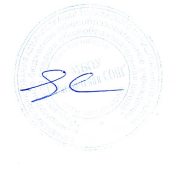 УТВЕРЖДЕНОДиректорР.С.Паршков__________Приказ №187от“30.08.2023”Предметные областиУчебные предметыКоличество часов в неделюКоличество часов в неделюКоличество часов в неделюКоличество часов в неделюВсегоПредметные областиУчебные предметы1-й класс2-й класс3-й класс4-й классВсегоОбязательная частьОбязательная частьОбязательная частьОбязательная частьОбязательная частьОбязательная частьОбязательная частьРусский язык и литературное чтениеРусский язык555520Русский язык и литературное чтениеЛитературное чтение444416Иностранный языкИностранный язык (английский)–2226Математика и информатикаМатематика444416Обществознание и естествознание («Окружающий мир»)Окружающий мир22228Основы религиозных культур и светской этикиОсновы религиозных культур и светской этики–––11ИскусствоИзобразительное искусство11114ИскусствоМузыка11114ТехнологияТехнология11114Физическая культураФизическая культура22228ИтогоИтого2022222387Часть, формируемая участниками образовательных отношенийЧасть, формируемая участниками образовательных отношенийЧасть, формируемая участниками образовательных отношенийЧасть, формируемая участниками образовательных отношенийЧасть, формируемая участниками образовательных отношенийЧасть, формируемая участниками образовательных отношенийЧасть, формируемая участниками образовательных отношенийУчебные предметы, курсы, модули по выбору:Учебные предметы, курсы, модули по выбору:111–3Математика вокруг насМатематика вокруг нас111–1Всего в неделюВсего в неделю2123232390Максимально допустимая недельная нагрузка (при пятидневной неделе) в соответствии с действующими санитарными правилами и нормамиМаксимально допустимая недельная нагрузка (при пятидневной неделе) в соответствии с действующими санитарными правилами и нормами2123232390Учебные неделиУчебные недели33343434135Всего учебных часов на учебный периодВсего учебных часов на учебный период6937827827823039Курсы внеурочной деятельностиКурсы внеурочной деятельностиКурсы внеурочной деятельностиКурсы внеурочной деятельностиКурсы внеурочной деятельностиКурсы внеурочной деятельностиКурсы внеурочной деятельностиЮным умникам и умницамЮным умникам и умницам11114Функциональная грамотностьФункциональная грамотность–1113«Ладушки»«Ладушки»11ПДДПДД1113Экология Экология 1113Финансовая грамотностьФинансовая грамотность11Конструирование Конструирование 11Разговоры о важномРазговоры о важном11114Спортивные игрыСпортивные игры11114Итого на реализацию курсов внеурочной деятельностиИтого на реализацию курсов внеурочной деятельности666624